Slovenský zväz športového rybolovuSlovenský rybársky zväz – Rada Žilina MsO SRZ Trnava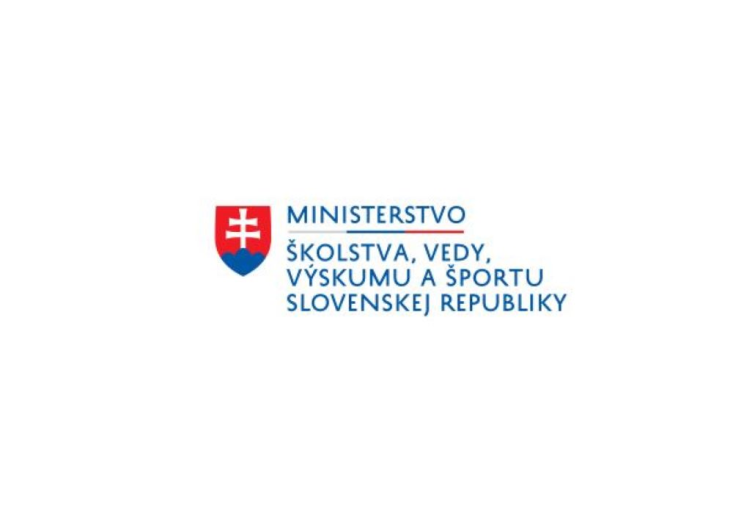 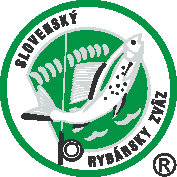 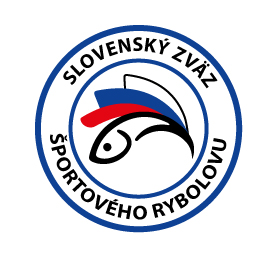 PropozícieLRU – K - na položenú1.liga muži2. kolo09.09.2022 – 11.09.2022VN Boleráz2-4520-1-1Podľa plánu športovej činnosti na rok 2022 Slovenský zväz športového rybolovu v spolupráci so SRZ Rada Žilina a MsO SRZ Trnava usporiada preteky 2. kolo 1.ligy mužov LRU kapor.Účastníci pretekov: družstvá OZ SRZTermín konania:		09.09.2022 – 11.09.2022Miesto konania:		VN Boleráz 2-4520-1-1Organizačný štáb:Riaditeľ pretekov:		Tomáš DobrovodskýGarant rady SRZ:		Ľubomír Žabčík	   	Hlavný rozhodca:		Ľudovít ScheibenreifSektorový rozhodca:		Miroslav Masarovič    Technický vedúci:		Ivan FabianBodovacia komisia:		Ľudovít Scheibenreif + 2 zabezpečí organizátorZdravotnícke zabezpečenie:	v prípade potreby na tel. 112V prípade nepriaznivej pandemickej situácie môžu byť preteky preložené alebo zrušené, informácia bude zverejnená týždeň pred pretekmi.Každé družstvo (pretekár) je povinný dodržiavať hygienické opatrenia podľa aktuálnej vyhlášky Úradu verejného zdravotníctva SR, ktoré budú zverejnené pred pretekmi.Technické pokyny:Športový rybársky pretek je usporiadaný podľa zákona 216/2018 Z.z. § 20 a vykonávacej vyhlášky 381/2018 § 15.Preteká sa podľa súťažných súťažných pravidiel SZŠR pre LRU K – na položenú  platných pre rok 2022.Súťaž bude pozostávať z jednej 48-hodinovej etapy.Používanie živých nástrah alebo návnad je prísne zakázané. Celkové množstvo nástrah a návnad nie je obmedzené.Nástrahy: môže sa použiť – partikel a rôzne semená, boilies (aj plávajúce), pelety, umelé nástrahy imitujúce partikel. Nástrahy sa môžu obaliť pastou prípadne dipom.Návnady: môže sa použiť – boilies, pelety, múčky, method mixy, tepelne upravený partikel. Obaľovanie olova je zakázané.Špeciálne pokyny k týmto pretekom: Povinná výbava družstva: trojnožka na váženie, podložka(vaničkového typu), 5 kusov carpsakPretekárska trať:Vodná plocha nádrže je 80 ha, dno ílovité, miestami s jemným nánosom bahna, hĺbka 0,5m – 5m. Brehy trávnaté, s porastom topoľov a vŕb, pretekárska trať je orientovaná od strany koľajníc. Modrý bod na mape je  miesto stretnutia.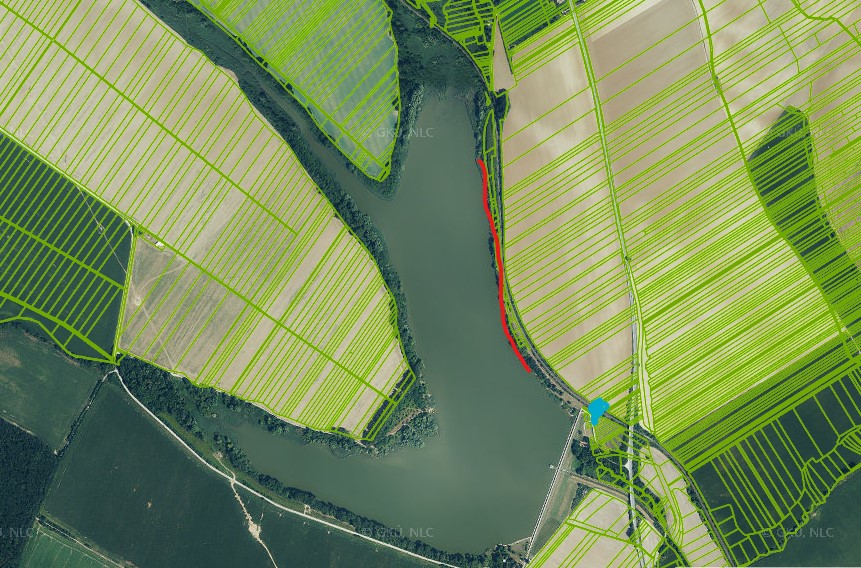 Prístup na trať: Odbočka k priehrade sa nachádza z hlavnej cesty medzi Bolerázom a Bíňovcami E51.GPS súradnice:  https://goo.gl/maps/BZHN2UtWhKbFQEkS9Lovné miesto:Lovné miesto bude viditeľne vyznačené a v čase od 22:00 do 6:00 osvetlené bielym neoslňujúcim svetlom. Zdolávanie, nahadzovanie a kŕmenie musí byť iba zo svojho lovného priestoru. Nahadzovanie mimo tejto oblasti je zakázané.Lov:Počas lovu sa všetky montáže nahadzujú iba pomocou rybárskych prútovBodovanie:Boduje sa iba kapor a amur s hmotnosťou najmenej 1500 gramov. V prípade, že tím zavolá rozhodcu a ryba nebude bodovaná (tolerancia 200g) napíše rozhodca do hárku záznam o ulovenej nebodovanej rybe. V prípade druhého takéhoto hlásenia sa nebude tímu počítať ďalšia ulovená bodovaná ryba.Ryby sa musia udržiavať nažive iba v sakoch na lov kaprov (iba 1 ryba na 1 carpsak).Bodovanie pre reprezentačnú účasť na Európskom pohári Stairs2Hell, kde postupujúcim je družstvo z Dlhodobej postupovej štátnej súťaže – 1. ligy a 2 ligy, je nasledovné:ráta sa súčet bodov 2 najväčších ulovených rýb, počas oboch kôl ligovej súťaže a získa tak najvyšší počet bodov.v prípade, ak družstvo chytí viacero najväčších rýb v jednom kole, ráta sa vždy iba jedna z nich.v prípade rovnosti bodov jednotlivých teamov, je rozhodujúca najväčšia ulovená ryba daného družstva.Bodovanie je nasledovné: 1. najväčšia ryba ligového kola - team bude mať v klasifikáciu za dané kolo 5 bodov.2. najväčšia ryba ligového kola - team bude mať v klasifikáciu za dané kolo 4 body.3. najväčšia ryba ligového kola - team bude mať v klasifikáciu za dané kolo 3 body.4. najväčšia ryba ligového kola - team bude mať v klasifikáciu za dané kolo 2 body.5. najväčšia ryba ligového kola - team bude mať v klasifikáciu za dané kolo 1 bod.Časový harmonogram a rozpis signálov: Príchod súťažných družstiev je možný už štvrtok podvečer.Piatok 09.09.202208:00	registrácia účastníkov08:30	losovanie miest10:00	príprava lovných miest a 1.signál12:00	začiatok pretekov , kŕmenie a lov rýb 2.signálSobota 10.09.2022-priebeh preteku.       Nedeľa 11.09.202211:45	3.signál 15 min. pred ukončením pretekov12:00	4.signál koniec pretekov12:15	5.signál v prípade zdolávaného úlovku zaseknutého pred vydaním 4 signálu. Max doba zdolávania 15minút.13:00   Vyhodnotenie  a vyhlásenie víťazov 1.ligy pre rok 2022Záverečné ustanovenia:Všetci pretekári musia mať platné registračné preukazy športovca SZŠR a preukazy člena SRZ. Vedúci družstva musí na požiadanie rozhodcu predložiť súpisku družstva.Preteká sa za každého počasia.V prípade núteného prerušenia (napr. búrka, prírodná katastrofa, atď.), sú preteky platné za  predpokladu, že ligové kolo trvalo najmenej 24 hodín.Každý z účastníkov sa akcie zúčastňuje na vlastnú zodpovednosť a v prípade juniorov  do 18 rokov na zodpovednosť zákonných zástupcov.Každý z účastníkov pretekov, vrátane ich sprievodu, je povinný správať sa šetrne a ohľaduplne k prírode a k uloveným rybám!Je prísne zakázané akokoľvek poškodzovať pobrežné porasty a zakladať oheň inak, než v nadzemných zariadeniach (gril, varič).Po ukončení pretekov je každý povinný odpratať odpadky zo svojho lovného miesta. Na stanovisku sú povinné rybárske stany.V noci môžu do stanovísk svojich konkurentov vstupovať iba kapitáni tímov, ale musia byť sprevádzaní rozhodcom alebo kapitánom iného tímuObčerstvenie: je potrebné zabezpečiť inviduálne.Informácie o pretekoch:  Ľubomír Žabčik +421 907 600 586Propozície kontroloval vedúci ŠO LRU – K.Organizačný štáb Vám želá veľa úspechov na pretekoch. Petrov zdar!MO, MsO SRZcelková váha gumiestnenienajťažšia rybaBanská Štiavnica Dynamite Baits Slovakia 87 40086300gGiraltovce BSR94 50066625gHumenné JRC155 92556000gKysucké Nové Mesto CT Kysuca69 275116600gLučenec Carp Team51550129750gMichalovce H+H-Dr.Baits245 78515850gNámestovo Fancy Carp70 52094225gPiešťany  - Radical92 50076325gSereď A - Starbaits210 15027200gSereď B - Starbaits Fishing Planet204 27036100gTrnava A -Starbaits SK191 65047575gTurčianské Teplice Starbaits Kevinshop SK69 975107150g